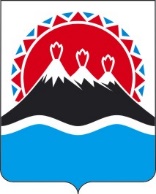 П О С Т А Н О В Л Е Н И ЕПРАВИТЕЛЬСТВАКАМЧАТСКОГО КРАЯО внесении изменений в приложение к постановлению Правительства Камчатского края от 18.07.2016 № 276-П «О предоставлении отдельных мер социальной поддержки детям-сиротам и детям, оставшимся без попечения родителей, лицам из числа детей-сирот и детей, оставшихся без попечения родителей, а также лицам, потерявшим в период обучения обоих родителей или единственного родителя, в Камчатском крае»ПРАВИТЕЛЬСТВО ПОСТАНОВЛЯЕТ:1. Внести в приложение к постановлению Правительства Камчатского края от 18.07.2016 № 276-П «О предоставлении отдельных мер социальной поддержки детям-сиротам и детям, оставшимся без попечения родителей, лицам из числа детей-сирот и детей, оставшихся без попечения родителей, а также лицам, потерявшим в период обучения обоих родителей или единственного родителя, в Камчатском крае» изменения согласно приложению к настоящему постановлению.2. Настоящее постановление вступает в силу после дня его официального опубликования за исключением части 1 приложения к настоящем постановлению.3. Часть 1 приложения к настоящему постановлению вступает в силу после дня его официального опубликования и распространяются на правоотношения, возникшие с 1 января 2024 года.Изменения в приложение к постановлению Правительства Камчатского края от 18.07.2016 № 276-П «О предоставлении отдельных мер социальной поддержки детям-сиротам и детям, оставшимся без попечения родителей, лицам из числа детей-сирот и детей, оставшихся без попечения родителей, а также лицам, потерявшим в период обучения обоих родителей или единственного родителя, в Камчатском крае» 1. Дополнить разделами 11 и 12 следующего содержания:«11. Размер и порядок выплаты пособия на приобретение учебной литературы и письменных принадлежностей детям-сиротам и детям, оставшимся без попечения родителей, лицам из числа детей-сирот и детей, оставшихся без попечения родителей, с ограниченными возможностями здоровья (в том числе с различными формами умственной отсталости), обучающимся по очной форме обучения по программам переподготовки рабочих и служащих за счет средств краевого бюджета105. Детям-сиротам и детям, оставшимся без попечения родителей, лицам из числа детей-сирот и детей, оставшихся без попечения родителей, с ограниченными возможностями здоровья (в том числе с различными формами умственной отсталости), обучающимся по очной форме обучения по программам переподготовки рабочих и служащих за счет средств краевого бюджета выплачивается пособие на приобретение учебной литературы и письменных принадлежностей в размере 5 800 рублей.106. Назначение пособия на приобретение учебной литературы и письменных принадлежностей, лицам, указанным в части 105 настоящего Положения, оформляется приказом руководителя соответствующей организации, осуществляющей образовательную деятельность.107. Пособие на приобретение учебной литературы и письменных принадлежностей, лицам, указанным в части 105 настоящего Положения, выплачивается один раз в течение учебного года в срок, установленный руководителем соответствующей организации, осуществляющей образовательную деятельность.В период обучения за лицам из числа детей-сирот и детей, оставшихся без попечения родителей, в случае достижениями ими возраста 23 лет сохранятся право на выплату пособия на приобретение учебной литературы и учебных принадлежностей до завершения обучения.12. Размер и порядок выплаты ежемесячного пособия детям-сиротам и детям, оставшимся без попечения родителей, лицам из числа детей-сирот и детей, оставшихся без попечения родителей, с ограниченными возможностями здоровья (в том числе с различными формами умственной отсталости), обучающимся по очной форме обучения по программам переподготовки рабочих и служащих за счет средств краевого бюджета108. Детям-сиротам и детям, оставшимся без попечения родителей, лицам из числа детей-сирот и детей, оставшихся без попечения родителей, с ограниченными возможностями здоровья (в том числе с различными формами умственной отсталости), обучающимся по очной форме обучения по программам переподготовки рабочих и служащих за счет средств краевого бюджета выплачивается ежемесячное пособие в размере 2 500 рублей.109. Назначение ежемесячного пособия лицам, указанным в части 108 настоящего Положения, оформляется приказом руководителя соответствующей организации, осуществляющей образовательную деятельность.110. Срок выплаты ежемесячного пособия лицам, указанным в части 108 настоящего Положения, определяется приказом руководителя соответствующей организации, осуществляющей образовательную деятельность и прекращается с первого числа месяца, следующего за месяцем отчисления студента из указанной образовательной организации.В период обучения за лицам из числа детей-сирот и детей, оставшихся без попечения родителей, в случае достижениями ими возраста 23 лет сохранятся право на выплату ежемесячного пособия до завершения обучения.». 2. Дополнить разделом 13 следующего содержания:«13. Размер и порядок выплаты пособия на приобретение учебной литературы и письменных принадлежностей детям-сиротам и детям, оставшимся без попечения родителей, лицам из числа детей-сирот и детей, оставшихся без попечения родителей, лицам, потерявшим в период обучения обоих родителей или единственного родителя, обучающимся по очной форме обучения по основным профессиональным образовательным программам за счет средств краевого бюджета или местных бюджетов111. Детям-сиротам и детям, оставшимся без попечения родителей, лицам из числа детей-сирот и детей, оставшихся без попечения родителей, лицам, потерявшим в период обучения обоих родителей или единственного родителя, обучающимся по очной форме обучения по основным профессиональным образовательным программам за счет средств краевого бюджета или местных бюджетов выплачивается пособие на приобретение учебной литературы и письменных принадлежностей размере 5 800 рублей112. Назначение пособия на приобретение учебной литературы и письменных принадлежностей, лицам, указанным в части 111 настоящего Положения, оформляется приказом руководителя соответствующей организации, осуществляющей образовательную деятельность.113. Пособие на приобретение учебной литературы и письменных принадлежностей, лицам, указанным в части 111 настоящего Положения, выплачивается один раз в течение учебного года в срок, установленный руководителем соответствующей организации, осуществляющей образовательную деятельность.В период обучения за лицам из числа детей-сирот и детей, оставшихся без попечения родителей, а также за лицами, потерявшими в период обучения обоих или единственного родителя в случае достижениями ими возраста 23 лет сохранятся право на выплату пособия на приобретение учебной литературы и учебных принадлежностей до завершения обучения.».[Дата регистрации] № [Номер документа]г. Петропавловск-КамчатскийПредседатель Правительства Камчатского края[горизонтальный штамп подписи 1]Е.А. ЧекинПриложение к постановлениюПриложение к постановлениюПриложение к постановлениюПриложение к постановлениюПравительства Камчатского краяПравительства Камчатского краяПравительства Камчатского краяПравительства Камчатского краяот[REGDATESTAMP]№[REGNUMSTAMP]